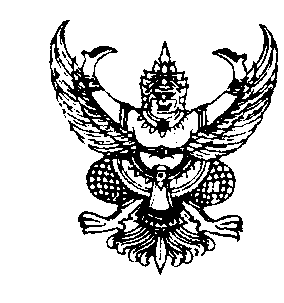       ประกาศองค์การบริหารส่วนตำบลเกาะเปาะ     เรื่อง   ประกาศใช้ข้อบัญญัติองค์การบริหารส่วนตำบลเกาะเปาะ             เรื่อง การจำหน่ายสินค้าในที่หรือทางสาธารณะ พ.ศ.2564          …………………………………....................................ตามที่สภาองค์การบริหารส่วนตำบลเกาเปาะ ได้มีมติเห็นชอบร่างข้อบัญญัติองค์การบริหารส่วนตำบลเกาะเปาะ เรื่องการจำหน่ายสินค้าในที่ หรือทางสาธารณะ พ.ศ.2564 ในคราวประชุมสมัยสามัญ สมัยที่ 4 ครั้งที่ 1 เมื่อวันที่ 14 ธันวาคม 2563 และนายอำเภอหนองจิกได้อนุมัติให้ประกาศใช้ตามหนังสืออำเภอหนองจิก ที่ ปน 0023.17/0540 ลงวันที่ 29 มกราคม 2564 มาแล้วนั้นอาศัยอำนาจตามความพระราชบัญญัติสภาตำบล และองค์การบริหารส่วนตำบล พ.ศ.2537 แก้ไข เพิ่มเติมถึง (ฉบับที่ 7) พ.ศ.2562 มาตรา 71 และพระราชบัญญัติการสาธารณสุข พ.ศ.2535       และแก้ไขเพิ่มเติม (ฉบับที่ 2) พ.ศ.2550 มาตรา 43,54,55,58,63,65 องค์การบริหารส่วนตำบล       เกาะเปาะจึงขอประกาศใช้ข้อบัญญัติองค์การบริหารส่วนตำบลเกาะเปาะ เรื่อง การจำหน่ายสินค้าในที่หรือทางสาธารณะ พ.ศ.2564 เพื่อให้ประชาชนได้ทราบโดยทั่วกันทั้งนี้ให้ใช้บังคับเขตองค์การบริหารส่วนตำบลเกาะเปาะ โดยมีผลตั้งแต่บัดนี้เป็นต้นไปดังรายละเอียดเอกสารที่แนบมาพร้อม ประกาศฉบับนี้   ประกาศ ณ วันที่  29  เดือนมกราคม พ.ศ 2564                                                        (นายอิทธิกร  ต่วนปูเตะ)             นายกองค์การบริหารส่วนตำบลเกาะเปาะ